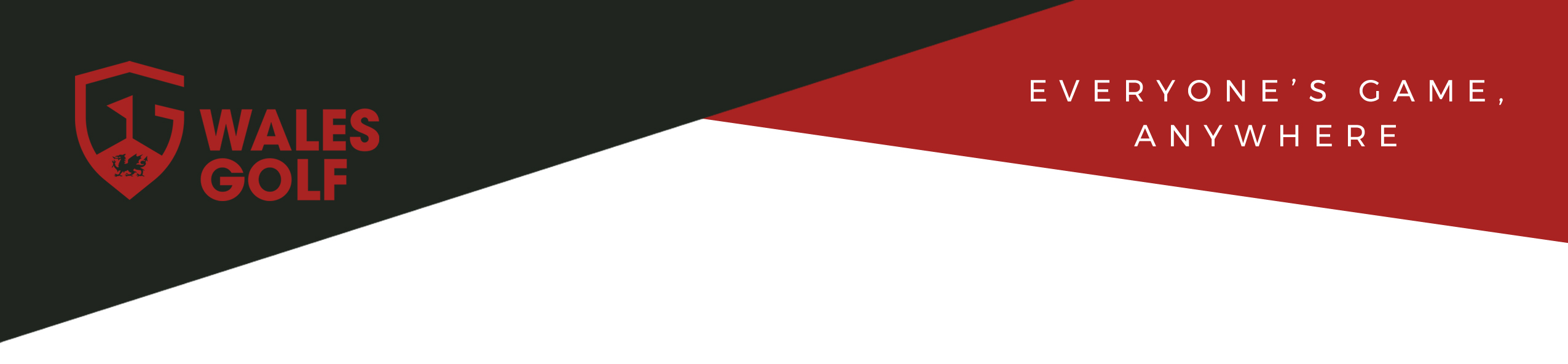 Equal Opportunities Monitoring FormSTRICTLY CONFIDENTIALWales Golf values diversity and works to advance equality.  We encourage and welcome applicants from all sections of society.  We ask applicants to complete and return an equal opportunities monitoring form with their application, to help us check the effectiveness of our recruitment and equality and diversity policies.Completion of all questions within this form is optional, but the more information we have, the more effectively we can operate as an organisation. All questions relate to the protected characteristics covered by present equality legislation, known as the Equality Act 2010.All information about an individual will be stored securely and anonymously. Results will only be produced in a depersonalised and aggregated form. This information will be treated confidentially and will be separated from your application on receipt.  It will not form part of your application and will not be seen by the panel shortlisting or interviewing applicants.The information you provide will be treated as sensitive data under the Data Protection Act 1998.If you choose not to complete this form, your application will not be affected.  You may also send this form in a separate envelope if you wish.Please answer all questions as instructed. If you do not answer a question, your response will be recorded as “choose not to disclose”.Please tick the relevant box in each section, or complete details as appropriate.What is your gender?Do you currently or have you previously considered yourself as transgender?What is your age?What is your ethnic group?Please choose one section A-F, then tick one box which best describes your ethnic group or background. Do you consider yourself to have a disability?
You are disabled under the Equality Act 2010 if you have a physical or mental impairment that has a ‘substantial’ and ‘long-term’ negative effect on your ability to do normal daily activities.If you consider yourself to be disabled, please indicate in the relevant box for any of the following options that describe your disability:What is your sexual orientation?What is your religion or belief?Thank you for completing this form.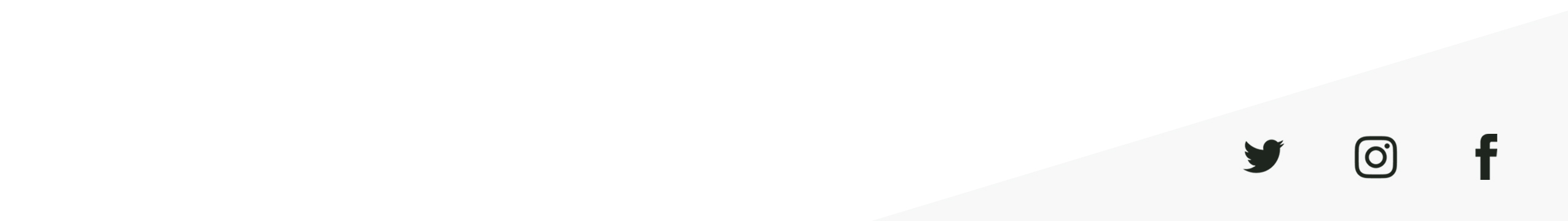 MaleFemaleYesNoChoose not to discloseUnder 18 years18 - 24 years25 - 34 years35 – 44 years45 – 54 years55 – 64 years65 + yearsChoose not to discloseA - WhiteA - WhiteA - WhiteA - WhiteBritish (includes England, Wales & Scotland)IrishAny other white background (please state):B - Mixed / multiple ethnic groupsB - Mixed / multiple ethnic groupsB - Mixed / multiple ethnic groupsB - Mixed / multiple ethnic groupsWhite and Black CaribbeanWhite and Black AfricanWhite and AsianAny other mixed ethnic background (please state):C - Asian / Asian BritishC - Asian / Asian BritishC - Asian / Asian BritishC - Asian / Asian BritishIndianPakistaniBangladeshiChineseAny other Asian Background (please state):D -  Black / African / Caribbean / Black BritishD -  Black / African / Caribbean / Black BritishD -  Black / African / Caribbean / Black BritishD -  Black / African / Caribbean / Black BritishAfricanCaribbeanAny other Black / African / Caribbean background (please state):E - Other ethnic groupE - Other ethnic groupE - Other ethnic groupE - Other ethnic groupArabAny other Ethnic group – please specifyF. – Choose not to disclose:F. – Choose not to disclose:DisabledNon-disabledVisualLearningHearingPhysicalMultipleChoose not to discloseHeterosexualGay/LesbianBisexualOtherChoose not to discloseChristianityMuslimBuddhistJewishHinduNo religionAny other religion or belief? (please state):Choose not to disclose